Объединение «Школьный пресс-клуб»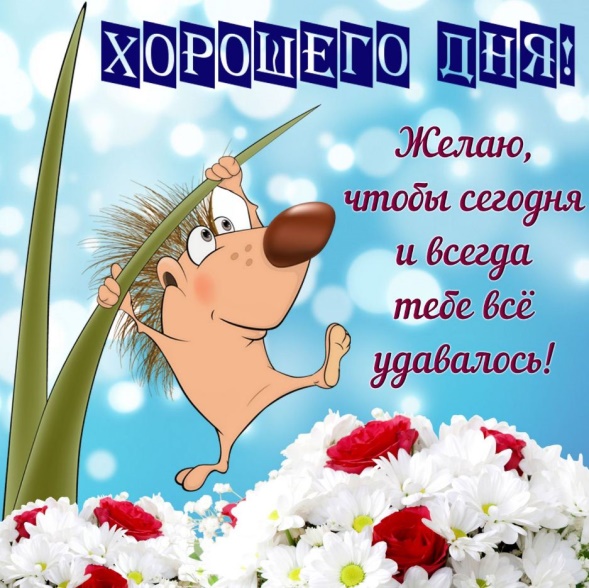 Руководитель:  Яковлева Е.В.Дата занятия: 12 февраля 2021 Тема занятия: Фотомонтаж. Комбинация изображений.Форма занятия: Дистанционное обучениеПлан действий:1.Составить конспект в тетради по предложенному материалу.Коллаж — это технический прием в изобразительном искусстве, который производится при помощи наклеивания частей фотографий на основу, отличающуюся от них фактурой, цветом.Фотоколлаж — это коллаж, сделанный с помощью компьютера и специальных программ.Сегодня фотоколлажи создают не только фотографы-профессионалы, но и обычные пользователи ПК и начинающие фотографы.При создании фотоколлажей часто используют различные фильтры, различные эффекты: размытие, изменение полупрозрачности, наложение слоев.При создании такого фотоколлажа важно помнить, что здесь очень важна идея — коллаж должен быть целостной и гармоничной композицией, а не нагромождением различных снимков.Самым простым примером может служить вырезание частей фотографии и наложение их на общий фон.Неразрывно с понятием фотоколлажа связывают понятие фотомонтажа.Монтаж (фр. montage) - подбор и соединение отдельных частей чего-либо в одно целое для создания единства, законченного произведения.2. Выполнение  практических работ на закрепление техник фотомонтажа.Фотомонтаж  «Девушка-львица»Фотомонтаж «Наводнение»Фотомонтаж «Из зимы в лето»Коллаж «Красная книга России»3. Ответить устно на вопросы1.Что такое фотомонтаж?2.Что такое коллаж?3.Чем отличается коллаж от фотомонтажа?4.Можно ли коллаж выполнить без компьютера и других электронных устройств? А фотомонтаж?4. Закрепление (по желанию)Вы можете проделать  изученные техники фотомонтажа еще раз, но уже со своими фотографиями из домашнего архива.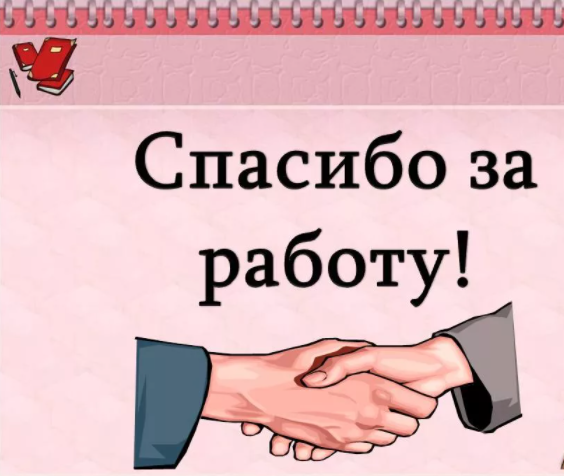 